School ScreeningPlease continue to use the online screening tool each day for your child before they come to school. A link to the screener is available on the board website. We want to do our part to ensure the safety of everyone at Colonel Cameron.HalloweenColonel Cameron will be celebrating Halloween with Black and Orange day on Friday, Oct 29. Treats are not necessary but if you must send them, please remember that we cannot have ANY homemade treats this year. All treats must be prepackaged and nut free. Homemade treats will be sent back home. Parent CouncilParent Council will be having an online meeting on 4 October at 4PM. If you would like to join us, please let the office know so that we can send you the invitation to the Google Meet. Parent council is always looking for some fresh faces with fresh ideas!Socktober!For the month of October, Colonel Cameron will be celebrating Socktober. Socks are one of the most needed items for shelters, but the least donated. We want to work together to keep feet warm during the winter months. From Oct 1st-22nd, Cougar families are being asked to donate new, unopened socks to our school, which will then be donated to the Inn of the Good Shepherd. Each day we will collect socks from classrooms and keep a tally of how many pairs we are able to donate. Our school goal is 233 pairs. That’s one pair of socks for every student in our school! Let’s rock the socks Cougars!Important Up-coming Dates:Oct. 4 – Picture DayOct. 4 - School Council MeetingOct 6 – Terry Fox RunOct 7 – Funky Sock DayOct 8 – PA DayOct 29 – Black and Orange DayOct 11 – Thanksgiving (No School)Nov 18-19 – Parent Teacher InterviewsNov 19 – PA DayDec. 20-Jan 3 – Christmas HolidaysJan 31 – PA DayFeb 21 – Family Day (No School)March 14-18 March BreakApril 15- Good Friday (No School)April 18 – Easter Monday (No School)May 23 – Victoria Day (No School)June 10 – PA DayJune 21 – Native Solidarity DayJune 28 – Last day of SchoolJune 29 – PA DayVisit the Facebook page, “Colonel Cameron PS- Parent Council” for updates on great things happening at our school!Colonel Cameron NewsPrincipal ~ Mrs. K. MyersSecretary ~ Ms. S. CodlingTel: 519-862-1116Fax: 519-862-4655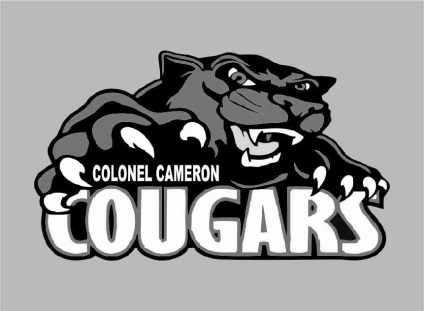 October 2021Hello Cougar Family! This year has been a start-up unlike any other. We have seen plenty of staff changes and they are still happening. Mr. Steeves was the successful candidate for the Grade 3/4 classroom. This means that we are waiting to hear who our new Resource Teacher will be. Mr. Dark will be moving to PE McGibbon starting Oct 4. We are also waiting to hear who will be filling his job for the remainder of the year. Congratulations to both of them!